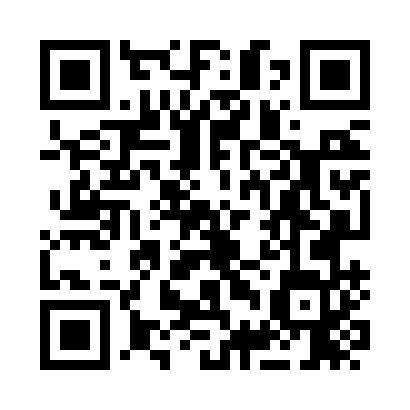 Prayer times for Babitsa, BulgariaMon 1 Apr 2024 - Tue 30 Apr 2024High Latitude Method: Angle Based RulePrayer Calculation Method: Muslim World LeagueAsar Calculation Method: HanafiPrayer times provided by https://www.salahtimes.comDateDayFajrSunriseDhuhrAsrMaghribIsha1Mon5:337:101:326:017:559:262Tue5:317:081:326:027:569:283Wed5:287:061:316:037:579:294Thu5:267:051:316:047:589:315Fri5:247:031:316:057:599:326Sat5:227:011:306:058:009:337Sun5:207:001:306:068:029:358Mon5:186:581:306:078:039:369Tue5:166:561:306:088:049:3810Wed5:146:551:296:088:059:3911Thu5:126:531:296:098:069:4112Fri5:106:511:296:108:079:4213Sat5:086:501:296:118:089:4414Sun5:066:481:286:118:109:4515Mon5:046:461:286:128:119:4716Tue5:026:451:286:138:129:4817Wed5:006:431:286:138:139:5018Thu4:586:411:276:148:149:5119Fri4:566:401:276:158:159:5320Sat4:546:381:276:168:169:5521Sun4:526:371:276:168:189:5622Mon4:506:351:276:178:199:5823Tue4:486:341:266:188:209:5924Wed4:466:321:266:188:2110:0125Thu4:446:311:266:198:2210:0326Fri4:426:291:266:208:2310:0427Sat4:406:281:266:208:2410:0628Sun4:386:261:266:218:2610:0829Mon4:366:251:266:228:2710:0930Tue4:346:241:256:228:2810:11